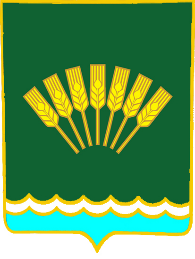 ҠAPAP                                                                                          ПОСТАНОВЛЕНИЕ29 апрель 2019 й.                                 № 106                              29 апреля 2019 г.О внесении изменений и дополнений в постановление администрации сельского поселения Тюрюшлинский сельсовет муниципального района Стерлитамакский район Республики Башкортостан от 05 июня 2018 года № 17/1 «Об утверждения Положения о квалификационных требованиях для замещения должностей муниципальной службы в Администрации сельского поселения Тюрюшлинский сельсовет муниципального района Стерлитамакского района Республики Башкортостан»             В целях приведения в соответствие с действующим законодательством, руководствуясь статьей 7 Закона Республики Башкортостан от 16 июля 2007 года № 453-з «О муниципальной службе в Республике Башкортостан» 	 ПОСТАНОВЛЯЮ: Внести изменения и дополнения в Положение о квалификационных требованиях для замещения должностей муниципальной службы в Администрации сельского поселения Тюрюшлинский сельсовет муниципального района Стерлитамакского района Республики Башкортостан»:1.1.  Пункт 1 изложить в новой редакции: «К уровню профессионального образования: Высшее образование не ниже уровня специалитета, магистратуры».1.2. Добавить п.п. 1.2.2. следующего содержания: «1.2.2. Для лиц, имеющих дипломы специалиста или магистра с отличием, в течение трех лет со дня выдачи диплома устанавливаются квалификационные требования к стажу муниципальной службы или стажу работы по специальности, направлению подготовки для замещения главных должностей муниципальной службы - не менее одного года стажа муниципальной службы или стажа работы по специальности, направлению подготовки».1.3. Добавить п.п. 2.1.3. следующего содержания: «2.1.3. К уровню профессионального образования: Высшее образование».1.4.  п.п. 3.1.1. изложить в новой редакции: «3.1.1. Профессиональное образование».1.5. п.п. 4.1.1. изложить в новой редакции: «4.1.1. Профессиональное образование».Утвердить «Положение о квалификационных требованиях для замещения должностей муниципальной службы в Администрации сельского поселения Тюрюшлинский сельсовет муниципального района Стерлитамакского района Республики Башкортостан» в новой редакции.Обнародовать настоящее постановление на информационном стенде в здании администрации сельского поселения и разместить в установленном порядке на официальном сайте сельского поселения Тюрюшлинский сельсовет муниципального района Стерлитамакский район Республики Башкортостан в сети «Интернет»Контроль за исполнением настоящего постановления оставляю за собой.Глава сельского поселения						Р.Р. Мурзабаев